Оперативно-профилактическое мероприятие «Защита»С 1 по 10 июня 2022 года на территории Усть-Катавского городского округа будет проходить оперативно - профилактическое мероприятие «Защита». Целью данного мероприятия является предупреждение преступных посягательств в отношении детей, выявления лиц, совершающих насильственные действия, в том числе родителей, законных представителей, иных членов их семей, а также принятия мер по защите прав и законных интересов несовершеннолетних.В ходе проведения мероприятия планируется выявлять и пресекать противоправные посягательства в отношении детей, устанавливать лица жестоко обращающихся с детьми, выявлять и предотвращать случаи вовлечения подростков в совершение антиобщественных действий. Также сотрудники посетят состоящие на учете ПДН семьи и несовершеннолетних для проведения разъяснительной работы с подростками и их родителями об административной и уголовной ответственности за совершение противоправных деяний.Уважаемые граждане, если Вам стали известны факты правонарушений, совершаемых в сфере семейно-бытовых отношений, неисполнения родителями обязанностей по воспитанию и содержанию детей, жестокого обращения с ними, просим имеющеюся информацию сообщать по телефону дежурной части ОМВД России по Усть-Катавскому городскому округу 8 (35167) 2-56-02, либо (102).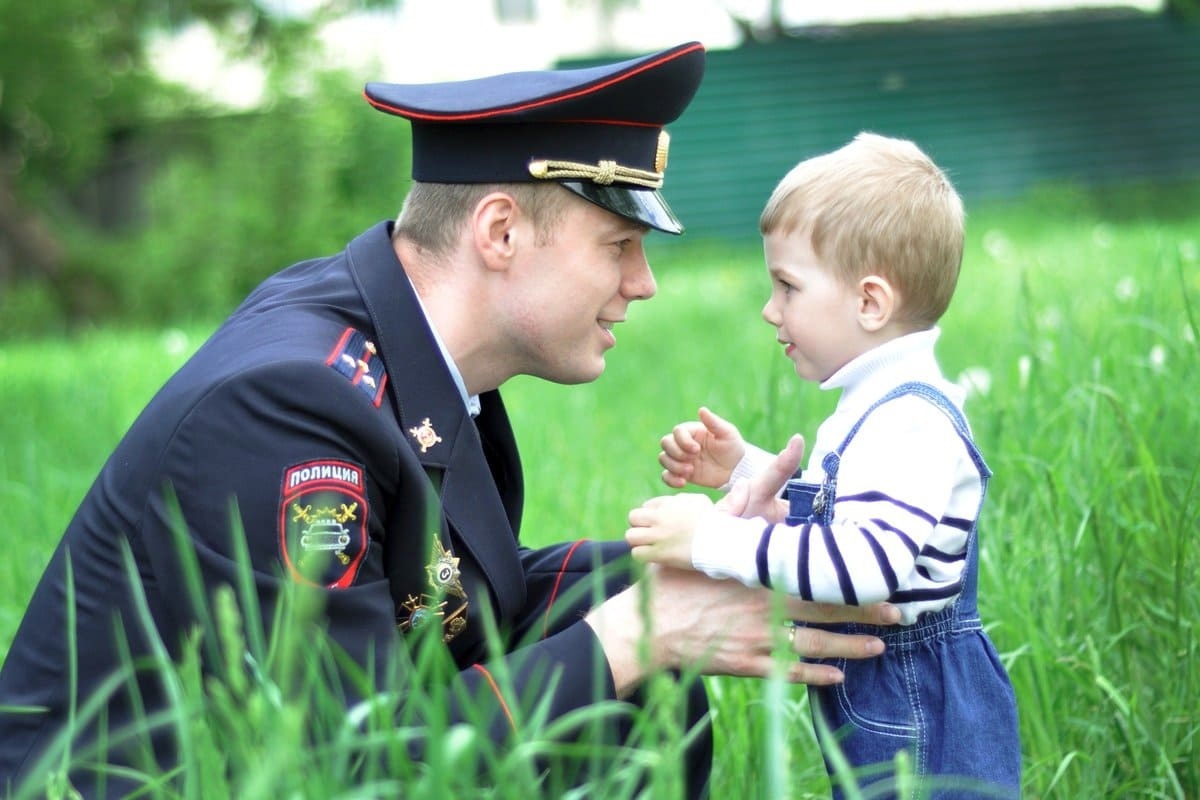 